景德镇开放大学2023年秋钉钉直播课安排情况一、思想道德与法治11月5日(周日晚7：30-9：00）起上课，共五次，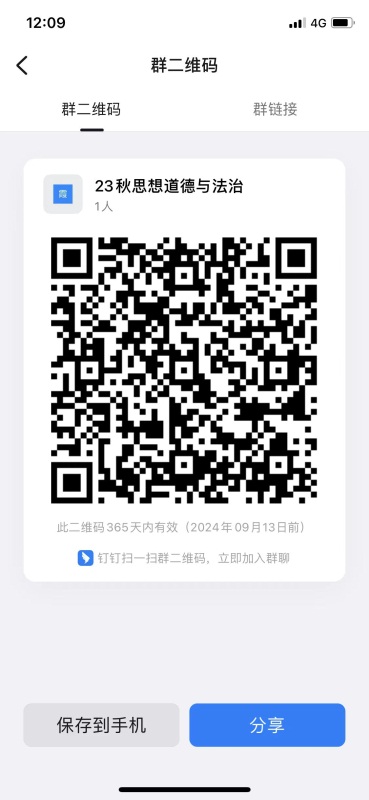 二、形势与政策11月6日(周一晚7：30-9：00）起上课，共五次，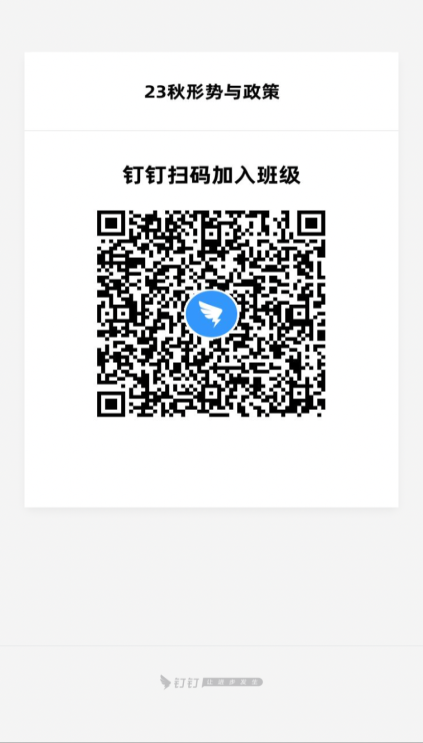 三、公共部门人力资源管理11月7日(周二晚7：30-9：00）起上课，共五次，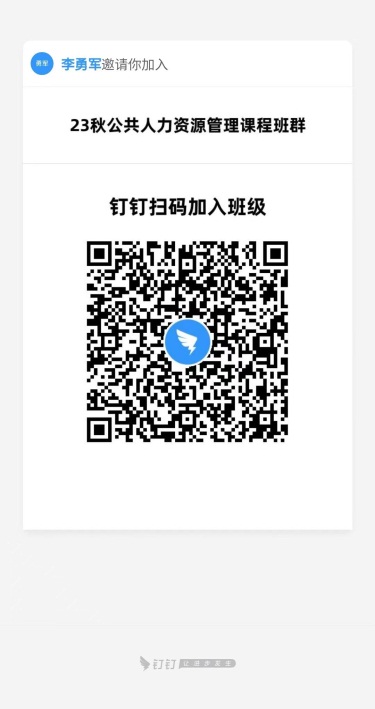 四、《人力资源管理》11月8日(周三晚7：30-9：00）起上课，共五次，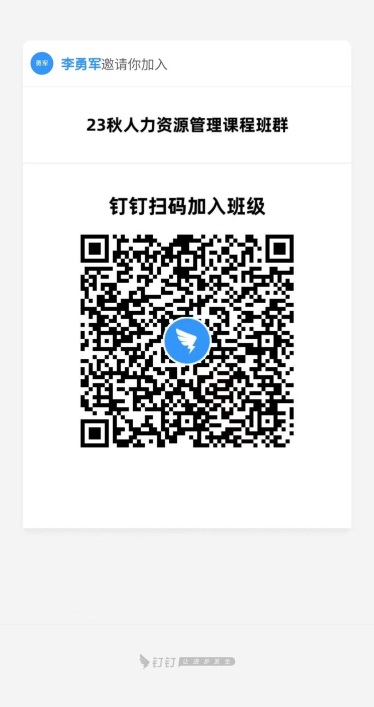 五、习近平新时代中国特色社会主义思想11月17日(周五晚7：30-9：00）起上课，共五次，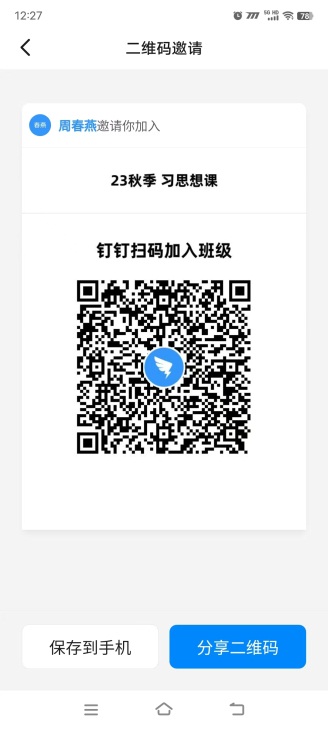 六、毛泽东思想和中国特色社会主义理论体系概论11月18日（周六上午9：00-10：30）起上课，共五次，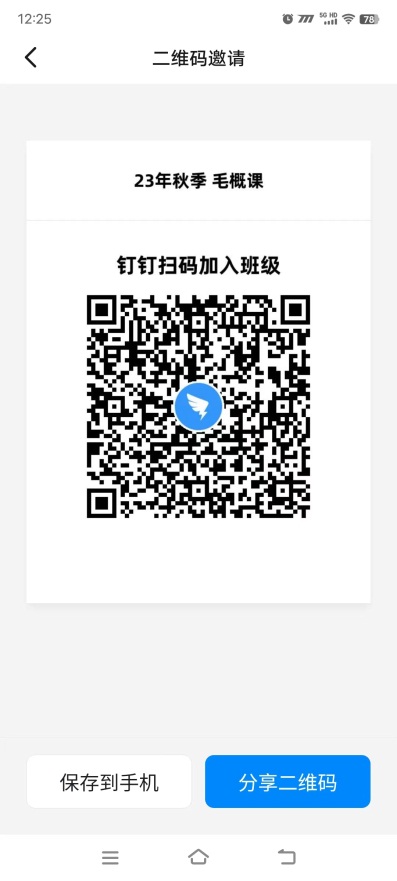 